Альтернативна вартість — а) це втрачена вигода від використання обмежених ресурсів для досягнення однієї мети замість іншого, найкращого з тих, що лишилися, варіанта їх застосування;Аналіз макросередовища проекту передбачає:а)  оцінку тенденцій отримання доходів у країні, розвитку міжнародної торгівлі, у тому числі шляхом економічної інтеграції, політики протекціонізму, динаміки змін платіжного балансу та курсу іноземних валют;Аналіз попиту і стратегії розвитку передбачає:в) розглядає якісні аспекти та визначає межі аналізу ринку на основі концепцій попиту;Аналіз постачальників проекту передбачає:в) оцінку можливості виходу на ринки сировини; доступність цих ринків у майбутньому; взаємодія з постачальниками сировини та комплектуючих (їх тиск, міра впливу на споживачів, контроль цін на сировину); Аналіз фінансового стану дає можливість:а) визначити конкретні напрямки  роботи щодо підвищення ефективності господарської діяльності підприємства;Аналіз чутливості дозволяє вивчити:а) залежність ЧТВ від обсягів продажу факторів;Аналіз чутливості характеризує:а) власний ризик проекту;Базовою формулою дисконтування за простими відсотками є:в) ;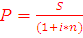 Базовою формулою дисконтування за складними відсотками є:б) ;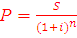 Безповоротні витрати –б) це вже зроблені витрати, які неможливо відшкодувати прийняттям чи неприйняттям даного проекту;В основу якого принципу покладено економічні цінності, які можливі лише при здійсненні розмежування вигід і витрат та замовлення рішення про реалізацію проекту чи відмову від нього:в) обумовленості.В період виходу проекту на проектну потужність виникають ризики:в) експлуатаційні;Введення об’єкта в експлуатацію здійснюється на фазі:б) інвестиційній;Виберіть правильну формулу для визначення майбутньої вартості ануїтету постнумерандо:  Види проектних ризиків:г) систематичні, несистематичні.Визначення економічної цінності проекту не передбачає:б) оцінку соціальної спроможності проекту та можливості реалізації даного продукту в обраному регіоні;Визначення прийнятності варіантів реалізації проекту з погляду користувачів, населення регіону, де здійснюється проект, розробка стратегії реалізації проекту, що дає змогу здобути підтримку населення, досягти цілей проекту та поліпшити характеристики його соціального середовища:б) соціального аналізу;Визначення ступеня впливу зовнішніх (політичних, економічних, соціокультурних, правових тощо) і внутрішніх (рівня кваліфікації персоналу, залученого до проведення проекту, менеджменту організації, яка здійснює проект, та ін.) факторів на можливість успішної реалізації проекту:в) маркетингового аналізу;Виокремлюють такі фази проекту:в) передінвестиційна, інвестиційна та експлуатаційна; Виявлення споживчого попиту, визначення сегментів ринку і процесу купівлі для покращення якості і прискорення процесу прийняття рішень є метою:а) маркетингового аналізу;Від якого показника, що визначається ринком, залежить чиста теперішня вартість проекту:а) відсоткова ставка;Від’ємна семіваріація характеризує: б) середній квадрат відхилень тих значень ЧТВ, які менші від середнього; Власні інвестиційні ресурси характеризуються:а) простотою залучення, високим рівнем прибутковості інвестованого капіталу, зменшенням ризику неплатоспроможності і банкрутства під час їх використання, але в той же час мають обмеженість обсягу залучених коштів та відсутній зовнішній контроль;Внутрішній зміст проекту характеризується ознаками:б) спрямованість на досягнення мети, координоване виконання взаємопов’язаних дій, обмеженість у часі, унікальність;Внутрішня норма доходності визначається за формулою:б) Внутрішня норма рентабельності - це ставка дисконтування, при якій:а) ЧТВ=0; Внутрішня норма рентабельності визначається:б) методом підбору;Встановлення бізнес-оточення проекту передбачає:б) аналіз ринків, конкурентних умов, каналів розподілу і поставок;Встановлення впливу проекту на навколишнє природнє середовище, оцінка всіх вигід і витрат, понесених внаслідок цього впливу, та формування заходів, необхідних для пом’якшення або запобігання шкоди довкіллю під час здійснення проекту:в) екологічного аналізу;Встановлення національної привабливості проекту, оцінка його економічної ефективності на підставі альтернативної вартості ресурсів, які використовуються у проекті, і продукції проекту та визначення можливості сприяння проекту національному добробуту країни є метою:а) економічного аналізу;Вході підготовки та експлуатації проекту нього впливають такі фактори:г)всі вище перераховані .Графічне зображення чистих дисконтованих грошових потоків проекту отримало назву:а)фінансовий профіль проекту;Грошовий потік — це: а) баланс грошових надходжень і витрат; Грошовий потік містить компоненти:г) операційний, капітальні витрати, приріст робочого капіталу.Грошовий потік можна визначити як:а) сума чистого прибутку від проекту та неявних надходжень;Грошовий потік можна розглядати як:а)різницю припливів за проектом та та відтоків;Грошові потоки за безперервністю формування у визначеному періоді поділяють на:а) регулярні і дискретні грошові потоки;Грошові потоки за масштабами обслуговування господарського процесу поділяють на:г) грошові потоки підприємства в цілому, окремого структурного підрозділу підприємства, окремих господарських операцій.Грошові потоки напрямком руху коштів поділяють на:б) позитивні і негативні грошові потоки;Державне регулювання інвестиційної діяльності передбачає:б)надання фінансової допомоги у вигляді дотацій, субсидії, субвенції,бюджетних позичок;Джерела формування інвестиційних ресурсів поділяються на:б) власні, залучені, позичкові; Дисперсія визначається як б) середній квадрат відхилень індивідуальних значень від середнього;Для аналізу умов ринку:а)  збирають і використовують відомості про попит, вимоги до продукції, характеристики конкурентів і споживачів, характеристики каналів руху товару; Для кількісної оцінки ризику використовують показник:б) середньоквадратичне відхилення;Для якої стадії життєвого циклу проекту характерним є зростання конкуренції, збільшення рівня продажів, високий рівень прибутку, потреба у великих витратах на маркетинг:г) швидке зростання.До аспектів проектного аналізу не відноситься:в) ергономічний;До вигід, що стосуються реалізації проекту можна віднести такі зміни:а) збільшення фізичного обсягу виробництва, зміни виду продукції;До виробничих груп критеріїв відбору проектів відносять:а)доступність сировини і матеріалів та необхідність додаткового устаткуванняДо відносних показників оцінки ризику проекту відносять:в)коефіцієнт варіації;До власних джерел формування інвестиційних ресурсів відносять:г) всі відповіді правильні.До внутрішніх чинників проекту не відносять:г) політичні умови.До внутрішнього оточення проекту належать:б) стиль керівництва проектом;До головних ознак проекту не відносяться:г) неповторність.До економічних наслідків проектів не належать:г) компоненти природно-виробничої системи, які виникли у результаті порушень або забруднення одного з елементів екологічної системи.До елементів інституційного аналізу не відносять:г) проведення моніторингу змін у соціологічній сфері.До елементів соціального аналізу не відносять:б) оцінку можливого впливу державної політики;До етапів управління проектом не відносяться: в) оцінка проекту; До змісту технічного аналізу входить:в) вибір технології;До інженерного проектування не можуть належати:а) підготовка інженерної документації проекту;До кількісних характеристик ринку належать:б) місткість ринку, фази життєвого циклу, насиченість, темпи зростання, стабільність фонду;До методів зниження ризиків слід віднести:б)розподіл ризику між учасниками проекту;До недоліків внутрішньої норми рентабельності, як показника ефективності проектів, відносять:б) складність розрахунку;До неформальних критеріїв оцінки та вибору інвестиційних критеріїв відносять:а)рейтинг країни на основі оцінки інвестиційного капіталу;До основних принципів фінансування слід віднести:б) забезпечення підвищення темпів зростання доходу та капіталу що дозволяє забезпечити високу дохідність проекту та ефективність діяльності підприємства у довгостроковій перспективі;До основних принципів фінансування слід віднести:в) мінімізація інвестиційних ризиків, яка сприяє зменшенню загального рівня ризиків по інвестиційному проекту та забезпечення над ним контролю;До основних соціальних результатів проекту не належить:в) зміна структури споживання;До особливостей широкомасштабних проектів радикально нових технологій не відносять:б) висока надійність прогнозованих результатів;До показників заснованих на облікових оцінках відносять:а)строк окупності інвестицій;До показників, які засновані на дисконтних оцінках відносять:а) внутрішню норму доходності;До показників, які засновані на дисконтних оцінках відносять:б) ЧТВ, коефіцієнт вигоди витрат, внутрішня норма доходності, дисконтований строк окупності,еквівалентний ануїтет, індекс рентабельності інвестицій, ефективність витрат;До правової групи факторів відноситься такий чинник як:г) дотримання прав людиниДо припливів за проектом відносять грошові надходження від:а)продажу товарів та послуг обумовлених проектом;До учасників проекту не відносяться:г) виконавець робіт.До факторів зовнішнього середовища відносять:в) суспільні, економічні, культурні, політичні;До факторів підвищеної ризикованості проекту належить:б) тривалість проектів;До якісних характеристик ринку належать:г) структура потреб споживачів, мотиви здійснення покупки, інтенсивність конкуренції, процес купівлі.До якого виду проекту відноситься приватизація підприємства:б) економічний;До якої групи відноситься такий фактор впливу на розробку проекту як рівень розвитку комунікацій:г) науково-технічні.Додатна семіваріація характеризує: а)середній квадрат відхилень тих значень ЧТВ, які більші від середнього; Еквівалентний ануїтет розраховується за формулою:а) ;Економічний аналіз не дозволяє оцінити:б) конкретний попит на ці ресурси;Експлуатаційна стадія проекту пов’язана з такими ризиками:г)зміна ставлення населення проекту до його реалізації.Життєвий цикл проекту – це: б) час від моменту виникнення ідеї проекту до моменту завершення проекту;За безперервністю формування у визначеному періоді розрізняють наступні види грошових потоків підприємства:г) регулярний та дискретний.За масштабністю проекти поділяються: б) малі, середні, великі;За методом обрахунку обсягу виділяють наступні види грошових потоків підприємства:а) валовий та чистий;За мірою впливу на зміну реальних активів фірми ризики можуть бути:г) динамічні і статичні. За мірою впливу на фінансовий стан ризики можуть бути:б) допустимі, критичні і катастрофічні;За можливістю усунення ризики можуть бути:в) недиверсифіковані і диверсифіковані;За можливістю усунення ризики поділяються на:а)диверсифіковані і недиверсифіковані;За напрямком руху коштів грошовий потік класифікують:в) позитивний, негативний;За рівнем достатності обсягу виділяють наступні види грошових потоків підприємства:б) надлишковий та дефіцитний;За складністю виділяють такі проекти:в) монопроекти, мультипроекти, мегапроекти;За складністю проекти класифікуються:б) монопроект, мультипроект, мегапроект;За схемою простих відсотків, щороку кінцева сума боргу:а)зростає;За тривалістю дії ризики можуть бути:а) короткостроковими і довгостроковими;За характером і сферою діяльності проекти поділяють на:б) промислові і організаційні;За якою ознакою проекти поділяються на монопроект, мультипроект і мегапроект:а) за складністю;Залежно від складності проект може бути:б) монопроектом; Залежно від характеру діяльності проект може бути:а) економічним;Залучені інвестиційні ресурси характеризуються:б) високими обсягами їх можливого залучення, зовнішнім контролем за використанням, певною складністю залучення, частковою втратою управління компанією (у разі емісії акцій);Запобігання негативному впливу антропогенної діяльності на стан навколишнього природного середовища та здоров’я людей є метою:а)екологічної експертизи;Зміна торговельно-політичного режиму та митної політики, зміна у податковій системі та системі валютного регулювання насамперед призводить до:в)неможливість збуту продукції;Змінні витрати: а) змінюються разом зі зміною обсягу випуску і дорівнюють нулю, якщо обсяг випуску дорівнює нулю;Знайдіть поняття, які не використовують для визначення економічної ефективності проекту:в) середні ціни;Зовнішнє середовище проекту складається з таких груп факторів:г) політичне, економічне,суспільне, правове, науково-технічне, культурне, природне. Зовнішній аналіз факторів середовища здійснюється з метою:б) визначення сприятливих можливостей та загроз для підприємства;Інвестиції — це:а) вкладення коштів, майнових та інтелектуальних цінностей в матеріальні й нематеріальні активи, корпоративні права й цінні папери з метою одержання прибутку або соціального ефекту; Інвестиційна стадія проекту пов’язана з такими ризиками:а)перевищення строків будівництва, вартості обладнання;Інфляційна премія — в) премія за інфляційне очікування, яку інвестори додають до реального, вільного від ризиків рівня доходу;Ймовірність неотримання запланованого ефекту або передчасного закриття проекту – це:а) ризик;Капітальні витрати — це б) чисті витрати на придбання активів без продажу активів;Кількість стадій життєвого  циклу проекту:г) 8.Коефіціент раціональності організаційної структури показує:г)фактичної кількості працівників та нормативної.Коефіцієнт варіації визначається як:б)  Коефіцієнт варіації характеризує:а) співвідношення між ризиками та ефективністю;Коефіцієнт вигоди-затрати визначається за формулою:а) ;Коефіцієнт маржинального доходу визначається за формулою:а) ПВ / (Цод – ЗВод);Коефіцієнт ризику визначається як г) співвідношення середніх втрат і можливих додаткових прибутків.Коефіцієнт ризику визначається як:г) Комбінація „Ресурси-час-якість” носить назву: а)трикутник обмежень;Комплекс взаємопов’язаних заходів спрямованих на досягнення висунутої мети в умовах обмежених фінансових, часових та інших ресурсів – це:б) проект;Короткострокові проекти — це проекти тривалістю: в) до 3 років; Короткострокові проекти тривають:б) до трьох років;Критерій Бруно показує:б) заощаджує чи заробляє країна іноземну валюту на внутрішньому виробництві або експорті товару;Критерій еквівалентного ануїтету визначається за формулою:в) ;Майбутня вартість ануїтету визначається за формулою:в) S= ;Маржинальний дохід - це:а) ціна мінус зміні витрати на одиницю продукції;Маржинальний дохід:в) грошовий дохід, який можна отримати від продажу додаткової одиниці продукції;Межі релевантності аналізу беззбитковості передбачають:б) постійні витрати не залежать від об’ємів виробництва;Мета аналізу ризику а) дати потенційним партнерам або учасникам проекту потрібні дані для прийняття рішення щодо доцільності участі у проекті та заходів їх захисту від можливих фінансових втрат;Метод створення „додаткового проекту” використовується при розрахунку:б) точки Фішера;Методи оцінки ефективності проектів поділяються на:а) формальні і неформальні;Методика оцінки неявних вигід і витрат передбачає застосування таких прийомів:б) визначення цін товарів і послуг споріднених ринків, непряма оцінка, або оцінка цін товарів гіпотетичного ринку, максимальна-мінімальна величина;Методологія проектного аналізу ґрунтується на системі таких принципів:в) альтернативність, обумовленість, маржинальність, порівняння ситуації «з проектом» та «без проекту», визначення строку початку і завершення проекту;Методом підбору визначається:внутрішня норма рентабельності;Метою аналізу ризику є:в) надати потенційним партнерам або учасникам проекту потрібні дані для прийняття рішення щодо доцільності участі у проекті та заходів їх захисту від можливих фінансових втрат;Метою маркетингового аналізу є:б) обґрунтування комерційної спроможності проекту, оцінка можливостей реалізації запроектованого продукту на обраному ринку;Метою маркетингового дослідження є:в) збір, аналіз та відповідну обробку інформації, а також створення бази для прийняття рішень стратегічного і маркетингового характеру;Метою проведення технічного аналізу проекту є:а) обґрунтування технічної здійснюваності проекту та визначення рівня його капітальних і поточних витрат;Метою соціального аналізу проекту є:а)визначення причинності реалізації проекту з погляду користувачів населеного регіону, де здійснюється проект, розробка стратегії реалізації проекту, яка б допомогла здобути підтримку населення;Метою фінансового аналізу є:в) ідентифікація всіх фінансових наслідків проекту;Метою фінансового аналізу єб) ідентифікація всіх фінансових наслідків проекту, визначення його фінансової життєздатності для прийняття рішень про доцільність інвестування та фінансування проекту;Можливість відмови від подальшої реалізації проекту для підприємств, які здійснюють проект, називається:а) ризикованість;Можливість успішного виконання інвестиційного проекту з урахуванням організаційної, правової, політичної і адміністративної ситуації оцінює:в) інституційний аналіз;На величину дисконтної ставки впливають такі чинники:г)впливають всі вище перераховні фактори.На величину процентної ставки не впливають наступні чинники:б) вартість проекту;На зовнішнє середовище проекту найбільший вплив має:а)державне регулювання;На ставку дисконту не впливають:б) грошовий потік;На стадії завершальної  оцінки проводиться  оцінка:в) ступеня досягнення поставлених цілей;На стадії завершальної оцінки проводиться оцінка:в) ступеня досягнення поставлених цілей; На стадії ідентифікації проводиться:а) вибір цілей проекту, визначення його завдань, які забезпечують виконання найважливіших планів;На стадії реалізації проект здійснюється до моменту: в) введення в експлуатацію; На якій стадії життєвого циклу проекту інвестор відчуває великі потреби у банківських позиках або венчурному капіталі?в) початок експлуатації проекту;Нарахування простих відсотків здійснюється за формулою:;Нарахування складних відсотків здійснюється за формулою:в) ;Несистематичний ризик б) ризик, що безпосередньо стосується проекту;Несистематичний ризик включає:г)неточність проектної документації.Неформальні методи передбачають використанняб) евристичних підходів до оцінки проектів;Неявні затрати –в) побічні затрати, які супроводжують проект;Номінальна (теперішня) процентна ставка (t) за умови значних темпів інфляції розраховуєтьсяб) t = r + i + r · i;Номінальна процентна ставка — б) ставка доходу з позицій інвестора на приватному ринку, яка включає інфляцію і тому визначається підсумовуванням реальної ставки процента та величини темпу інфляції;Об’єм продажу продукції проекту, при якому дохід від продаж повністю покриває, всі витрати на виробництво:точка беззбитковості;Обґрунтування комерційної спроможності проекту, оцінка можливості реалізації даного продукту на обраному ринку та отримання рівня доходу, що дозволив би покрити витрати за проектом і задовольнити інтереси інвесторів є метою:в) маркетингового аналізу;Обґрунтування комерційної спроможності проекту, оцінка можливості реалізації даного продукту на обраному ринку та отримання рівня доходу, що дозволив би покрити витрати за проектом і задовольнити інтереси інвесторів є метою:в) інституційного аналізу;Обґрунтування технічної здійснюваності проекту та визначення рівня його капітальних і поточних витрат  є метою:г) технічного аналізу.Обсяг продажу продукції, при якому дохід від продажу повністю покриває всі витрати на виробництво продукції, в тому числі середньо ринковий відсоток на капітал і забезпечує нормальний підприємницький прибуток,  що означає:а) маржинальний дохід;Обсяг реалізації, необхідний для отримання заданого прибутку, визначається за формулою:б) (ПВ + ОпП) / (Цод – ЗВод);Одним з основних методів оцінки екологічних наслідків проектів побудованих на визначенні витрат пов’язаних з реалізацією проекту є:г) метод ефективності витрат.Операційний грошовий потік — це а) фактичні надходження або витрати грошових коштів у результаті поточної операційної діяльності фірми;Операційний, фінансовий і грошовий потік від інвестиційної діяльності належать до такої класифікаційної ознаки:за видами господарської діяльності;Основна відмінність економічного та фінансового аналізу полягає в тому, що:а) не розглядаються потоки витрат і вигід проекту;Основними показниками ризику є:г) всі відповіді правильні.Основними складовими проектного аналізу є:г) концепція проекту, фази та стадії життєвого циклу, принципи, критерії відбору й оцінки проектів, аспекти проектного аналізу.Оцінка додаткових вигід базується на розрахунку:б) приросту вигід, отриманих завдяки здійсненню проекту, помноженому на ціну вигід;Оцінка додаткових вигід проекту визначається за формулою:г) Додаткові вигоди проекту = ΔB · Цв .Оцінка додаткових витрат базується на розрахунку:в)приросту кількості потрібних додаткових ресурсів, помножених на їх ціну;Передінвестиційна стадія проекту повязана з такими ризиками:г)помилковість у розробці концепції проекту.Період окупності капіталу розраховується при аналізі:г) показників рентабельності підприємстваПеріод часу від задуму проекту до його закінчення, який може характеризуватися моментом здійснення перших витрат за проектом (поява проекту) і отриманням останньої вигоди – це:а) життєвий цикл проекту;Період часу між двома послідовними платежами називається:а) інтервал платежу;Період часу між двома послідовними платежами називають:б)інтервалом часу;Під ризиком у проектному аналізі розуміють:а) ймовірність визначеного рівня втрат фірмою частини своїх ресурсів або недоотримання доходів, або появу додаткових витрат при реалізації проекту;Позичкові інвестиційні ресурси характеризуються:г) високим рівнем віддачі капіталу.Показник чистої теперішньої вартості відображає:б) різницю між сумарною вартістю дисконтованих  доходів та сумарною вартістю дисконотованих витрат;Політична стабільність, підтримка проекту державними установами, міждержавні тосунки, міжнаціональні взаємовідносини – це чинники, що впливають на:г) політичне оточення проекту.Порушення договорів поставок сировини, матеріалів, комплектуючих призводить до:а)збільшення термінів будівництва;Постійні витрати: б) не змінюються протягом певного періоду часу;При аналізі фінансового стану не використовується інформація про:г) рівень розвитку національної економіки.При відборі проектів найпоширенішими економічними цілями національного розвитку є:а) створення в країні додаткової вартості, створення нових робочих місць, розвиток інфраструктури;При проведенні економічного аналізу оцінку землі можна здійснювати таким чином:г) правильна відповідь а і в.При проведенні комерційного аналізу не передбачається розгляд:б) законодавчих обмежень;При проведенні фінансового аналізу не розглядаються: в) доцільність використання національних ресурсів;При проведенні фінансового аналізу не розглядаються:в) доцільність використання національних ресурсів;При проведенні фінансового аналізу не розглядаються:в) доцільність використання національних ресурсів;При проведенні фінансового аналізу основними його завданнями є:г)підбір якісної інформаційної бази та ймовірні прогнозовані характеристики проектуПрийняття проектних рішень грунтується на:а)формальних та неформальних методах;Принцип альтернативності полягає в а) раціональній поведінці, що характеризується вибором найкращого варіанта з наявно можливих;Принцип забезпечення грошових потоків характеризується:в) пов'язаний з оптимізацією грошових потоків проекту в процесі управління ним;Приріст чистого робочого капіталу — це в) різниця між збільшенням поточних активів внаслідок реалізації нового проекту та автоматичним збільшенням кредиторських рахунків і нарахувань;Причинами зменшення вартості грошей в часі є:схильність до ліквідності, ризик та інфляція;Проведення діагностики, оцінки можливого впливу на успішність виконання проекту, а також розробка рекомендацій по підвищенню ефективності менеджменту проекту, якості організаційної структури і, у разі необхідності, розробку програми технічної допомоги при підготовці й реалізації проекту передбачається:а) інституційним аналізом;Проект — це:б) комплекс взаємопов'язаних заходів, спрямованих на досягнення висунутої мети в умовах обмежених фінансових, часових та інших ресурсів;Проект – цег) комплекс взаємопов’язаних заходів, розроблених для досягнення певних цілей протягом заданого часу при встановлених ресурсних обмеженнях. Проект вважається ефективним, якщо:в) ЧТВ>0;   Проект подолання наслідків природних катаклізмів є:б) соціальним;Проект реформування системи управління водним господарством є:г) організаційним.Проект розвитку ринку капіталів є:а) економічним;Проект розвитку ринку капіталів є:а) економічним;Проект створення нової організації є:а) організаційним;Проекти зі значним негативним впливом на навколишнє середовище, але до яких можна застосувати заходи спрямовані на пом’якшення цього негативного впливу входять до:б) категорії Б;Проекти ухвалюються тоді, коли чиста теперішня вартість:а) більша 0; Проекти, для яких мета і строки визначаються завчасно (однак, потребують постійного коригування), ресурси надаються по мірі просування проекту, а попередньо визначені витрати контролюються по мірі просування проекту, як правило відносять до: а) інвестиційних проектів;Проектний аналіз – це:а) методологія, яка застосовується для визначення порівняння та обґрунтування альтернативних управлінських рішень і проектів, що дозволяє здійснювати вибір і приймати рішення в умовах обмеженості ресурсів;Проектний аналіз не може розглядатися як: в) стадія життєвого циклу проекту;Проектний аналіз спрямований на:б) збільшення соціального та приватного добробуту;Проектні структури — це г)  структури управління комплексними видами діяльності, що через їх вирішальне значення для підприємства вимагають забезпечення безупинного координуючого й інтегруючого впливу при жорстких обмеженнях витрат, термінів і якості робіт.Проміжок часу від моменту виникнення проекту до моменту завершення проекту — це:життєвий цикл проекту;Простий ануїтет — має місце, якщо:в) проміжки виплат або інтервал платежу однакові;Процентна ставка залежить від:відносин між кредиторами і позичальниками;Процес розрахунку кінцевої суми боргу (S) при відомій початковій сумі боргу і процентній ставці називається:б) нагромадження;Процес розрахунку початкової суми боргу (Р) при відомій кінцевій сумі боргу і процентній ставці називається:дисконтування;Реалізація якого методологічного принципу розрахунку грошових потоків полягає у забезпеченні ефективного використання грошових потоків шляхом здійснення реінвестицій або нових інвестицій:а) принцип забезпечення ефективності;Реальна процентна ставка — а) ставка доходу на капітал без урахування інфляції;Рентабельність інвестицій - цеа) показник, що відображає міру зростання цінності фірми в розрахунку на 1 грн. інвестицій;Рентабельність інвестицій визначається за формулою:г) .Рентабельність інвестицій відображає:а)міру зростання цінності фірми в розрахунку на 1 грн інвестицій;Розрізняють такі види аналізу ризику:б) якісний і кількісний;Розробка кошторисної документації здійснюється на фазі: в) передінвестиційній;Розробка нових товарів — це: в) пошук ідеї нового товару, розробка технічної документації, виготовлення та випробування дослідного зразка, організація серійного виробництва;Розробка ТЕО здійснюється на фазі:в) передінвестиційній;Серед залучених джерел фінансування виділяють:б) емісія інвестиційних сертифікатів;Серед основних причин, чому гроші втрачають свою вартість, виділяють:а) інфляція, ризик, схильність до ліквідності;Серед позичкових ресурсів можна виділити:а) довгострокові кредити банку та інших кредитних установ, емісію облігацій;Середня ефективність кожного проекту визначається як а) математичне сподівання прибутку;Середньозважена вартість капіталу – цеб) той рівень дохідності, який має приносити інвестиційний проект, щоб можна було забезпечити отримання всіма категоріями інвесторів доходу, аналогічного тому, який вони могли б отримати від альтернативного вкладення коштів з тим же рівнем ризику;Середньозважена вартість капіталу має бути:а)меншою ніж внутрішня норма рентабельності;Середньоквадратичне відхилення визначається як в) лінійні коливання індивідуальних значень ознаки від середнього;Систематичний ризик а) належить до зовнішніх факторів, пов’язаних з проектом, таких як стан економіки в цілому, і перебуває поза загальним контролем над проектом;Соціальна привабливість проекту визначається з точки зору:б) населення регіону, в якому реалізується проект;Соціальна привабливість проекту визначається з точки зору:б) населення регіону, в якому реалізується проект; Соціальні проекти спрямовані:а) на досягнення ефекту у сфері охорони здоров’я, освіти, навколишнього середовища;Соціальні проекти спрямовані:на досягнення позитивних змін у соціальному середовищі;Специфічна організаційна структура, очолювана керівником проекту та створена на період здійснення проекту – це… а) команда проекту;Співвідношення номінальної ставки процента з темпом інфляції r = t означає: а) нарощення реальної вартості коштів не відбувається внаслідок того, що приріст їх майбутньої вартості поглинає інфляція;Співвідношення номінальної ставки процента з темпом інфляції r < t означає: в) реальна майбутня вартість коштів знижується, тобто процес інвестування є збитковим;Співвідношення номінальної ставки процента з темпом інфляції r > t означає: б) реальна майбутня вартість коштів збільшується, незважаючи на інфляцію;Ставка дисконту, при якій ЧТВ=0 називаєтьсяг) внутрішня норма рентабельності.Стійкість грошових потоків передбачає використання таких критеріїв для ранжування та відбору:г)показники ЧТВ, та внутрішня норма доходностіСукупність розділених у часі надходжень і виплат коштів, які генеруються господарською діяльністю називається:грошовий потік підприємства;Сума чистого доходу та неявних надходжень - це:а) грошовий потік; Такий зовнішній фактор впливу на проект, як міждержавні стосунки, належить до групи:а) політичних чинників;Такий зовнішній фактор впливу на проект, як рівень освіти, належить до групи:в) суспільних чинників;Такий зовнішній фактор впливу на проект, як стабільність національної валюти, належить до групи:г) економічних чинників.Такий чинник, як „рівень освіти” відноситься до групи факторів:г) суспільних.Теперішня вартість являє собою:в) суму майбутніх грошових надходжень, що приведені з урахуванням певної ставки відсотку до теперішнього періоду;Точка беззбитковості визначається за формулою:а) ПВ / (Цод – ЗВод);Точка Фішера:є відсотковою ставкою, при якій ЧТВ двох проектів рівні;Трикутник обмежень включає такі компоненти:а)ресурси,час,якість;Трикутник обмежень складається з:в) ресурси, час, якість;Уже зроблені витрати, які не можливо відшкодувати прийняттям чи не прийняттям даного проекту називають:б) безповоротними;Укладання контрактів здійснюється на фазі:б) інвестиційній;Умови та рівень життя населення, рівень освіти, соціальні гарантії та пільги, розвинені системи охорони здоров’я – це чинники, що впливають на таке оточення проекту:а) суспільне;Управління проектом - цеа) процес керівництва та координації людських, матеріальних та фінансових ресурсів протягом життєвого циклу проекту шляхом застосування сучасних методів та техніки управління для досягнення поставленої в проекті мети;Фази життєвого циклу проекту:б) передінвестиційна,інвестиційна, виробнича;Фінансовий профіль проекту - це крива, що відображає:а) залежність ЧТВ проекту від ставки дисконтування; Фінансування — а) забезпечення проекту ресурсами, до складу яких входять не лише грошові кошти, але й виражені в грошовому еквіваленті інші інвестиції, в тому числі основні та обігові кошти, майнові права і нематеріальні активи тощо;Фінансування – це:а)  забезпечення проекту ресурсами до складу яких входять грошові кошти і виражені у грошовому еквіваленті інші інвестиції, в тому числі основі обігові кошти, майнові права, нематеріальні активи;Фінансування-це:а)забезпечення проекту ресурсами до складу яких входять не лише грошові кошти але й виражені в грошовому еквіваленті інші інвестиції;Формальні методи передбачають використанняа) математичного апарату для розрахунку показників ефективності; Ціна беззитковості визначається за формулою:г) ЗВ + ПВ / Орп.Ціна капіталу – цеа) загальна сума коштів, яку необхідно сплатити за використання певного обсягу фінансування;Цінність проекту визначається як:а) різниця між зміною вигод в результаті проекту і зміною витрат в результаті проекту;Чим більша дисперсія, тим:б)більша ризикованість проекту;Широкомасштабні проекти радикально нових технологій - цев) весь комплекс багатостадійних науково-дослідних, проектно-конструкторських, дослідних та реалізаційних робіт, що здійснюється за єдиною програмою тісно взаємодіючим колективом з метою винайдення не традиційних, не відомих раніше шляхів та способів вирішення широкомасштабних проблемЩо входить до стадії детального планування?г) тендер.Що знаходиться на сторонах трикутника обмеження:а) ресурси, час, якість;Явними затратами а) називають матеріальні затрати обумовлені збільшенням витрат або отриманням додаткових витрат, величина яких значною мірою очевидна, що дозволяє досить легко визначити їх фінансове значення;Яка з наведених характеристик відноситься до чистої теперішньої вартості:порівнює сьогоднішню вартість всіх прибутків і сьогоднішню вартість всіх витрат;Яка з стадій не належить до розробки інвестиційного проекту:а)фаза детального проектування;Яка із стадій життєвого циклу проекту закінчується попереднім техніко-економічним обґрунтуванням:в)ідентифікація проекту;Яке з тверджень є правильним:а) цінність проекту = зміна вигод від реалізації проекту – зміна витрат від реалізації проекту;Який етап проведення фінансового аналізу проекту є першим:г) аналіз фінансового стану підприємства, яке здійснює проект.Який з системних принципів проектного аналізу зумовлює раціональну поведінку, що характеризується вибором найкращого варіанту з наявно можливих:а) принцип альтернативності;Який показник порівнюють з альтернативною процентною ставкою:ефективну ставку;Які типи аналізу характерні на стадії визначення загальних можливостей проекту: б) регіональний, галузевий, ресурсний;Якій стадії життєвого циклу проекту згідно підходу ЄБРР характерна розробка техніко-економічного обґрунтування проекту, проведення досліджень, складання необхідних контрактів для проектів:г) підготовка.Якщо NPV> 0, тоа) B/C > 1, IRR > i;Якщо NPV>0, то:а)IRR>I;Якщо відомі початкова сума боргу (Р), відсоткова ставка (і), а розраховується кінцева сума боргу (S), то цей процес називається:нагромадження;Якщо ЧТВ>0, тов) проект вважається ефективним і його реалізація призведе до зростання добробуту його власників;